-	2 0 19 년 도혔쳐11	쩔킷II'웰싸 펠름철펀!켜I!훤이 사 장 직무대행감사실장 	감사팀장 	 담		당협 조	1..	ι-----껴	껴ν {회 쫓획쯤T차원시서푸 다                L	믿 U	L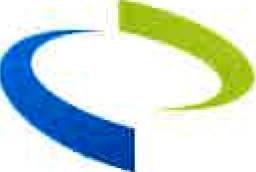 (갑 사 팀)-	2 0 1 9 년 도차훼 첼체갑?싸 추찰I!껴II획I를	2미8년도	감사결과201a년 감사활동냉 감사실적 : 21회(정기감사9, 특정감사3, 복무감찰9)。행정상 조치 : 51건(권고L 개선4,  시정6, 주의4이。재정상 조치 : 2κ363천원(추징강/꺼9천원 추급574천원 환급50천원)。신분상 조치 : 98명 문책[정직L 견책Z 불문(경고)1, 훈계13, 주의76]닝 일상감사 : 50건- 절감액 : 3,010천원|자 체감 사	결 과 l에 감사종류별 조치사항※ 외부감사 : 2회(市 종합감사l 채용실태 특정감사)냐  신분상 조치내역※ 외부감사 : 58건(정직L 감봉4, 견책5, 불문경고4, 훈계26, 주의18)※ 징계 처분 등 건수가 전년대비 대폭 증가 한 것은 창원시 종합감사 결과로 인함F를	2019년도	정기감사   추진계획삐|정 기감 사 l0 감사 방향정부관계부처 정책 브리핑 모니터링 → 사회적 이슈 동향파악 비위 · 갑질 행위 등 중대 범죄 사실 공개 → 경각심 고취 감사정보 수집 확대 → 익명상담·제보 사이트 개설채용비리l  금품(향응)수수y     성폭력y      성희롱 등 → 수사의뢰 감사결과 사후관리  철저 → 동일 감사 지적사항  재발방지다j 감사 중점 사항팀 핵심 업무 및 주요 현안사업 추진 실태 점검 감사 지적사항에 대한 이행실태 점검 대행사업비 집행의 적정성 및 효율성이용객 불편사항(갑질포함) 등 제반 민원 처리 상태 제도 개선사항y    수범사례 발굴 등다j 투명하고 엄정한 감사 실시대 상 : 6部	14개관·소·센터0 세부추진 일정감사대강	감사기간	종천 감사기간	감사범위	버 고성 산 〈 포 흐 센 터 2019.01.08 01.11	2016.11.17	선규수탁 이후	4일(신규수탁)	감사 전일까지”	"종전감사일 이후	 3일 감사 전일까지”	"”	"”	“//”	4일"	3일//	""	""	“"	""	"했  감사일정은 공단 행사 일정 등에 따라 변경될 수 있음.훨 I 일상 감 사냐 추진방향사업부서 의견 최대한 존중하여 개선대안 및 시정방안 제시」사업시행 적법성 ·합목적성 및 타당성 점검·심사 강화냐 추진계획녁 감사시기 : 수	시냥  대상업무 : 감사규정 시행내규 제7조(일상감사 범위 및 시기)」일상감사 대상업무 및 감사시기예산관리 업	-I「1룰 I 복무 감 찰다j 추진방향기본과 원칙을 위반하는 복무기강 해이 및 행동강령 준수 여부및 청렴업무 취약분야/ 취약시기별 특별점검 및 시민불편사항 집중감찰0 감찰 중점 사항낭  현안 취약분야 및 사회적 이슈에 대한 중점감찰→ 전례 답습적l 관행적 업무처리 개선냥  비리 개연성 높은 분야 연중 예방감찰→ 비위행위자 엄중문책..J	직원 부조리 및 갑질행위 특별감찰→ 관리자 등 연대책임 문책」부작위·소극적  업무처리, 불친절 상습유발  직원  엄단→ 집중관리...J	감찰시기 : 연중수시주요내용톨를I 감사결과 조치.=:I.. n: 까- 까-	τT 츠그  "i"rl그4y    0「王i」5 ‘3등 부패연루자 경중 없이 수사기관 고발 원칙주요 비위 적발시 관련 직원 및 감독자 연대 엄중문책적극적인 업무처리 과정에서 발생한 경미한 사항 현지 시정조치 주요 지적사례 및 제도개선 사항 전파렐l 행정사항0 2019년도 자체 감사계획 시달 : 2018. 12. 17 일한※ 각 부서 정기감사 개시 15일전까지 수감자료 제출(기화 준수l임 : 1. 2019년 월별 감사(감찰)일정 1부2.  정기감사 수감자획서식) 및 적극행정면책제도 안내문 등 각 1부.I 201e년 월별 감사I감잘l일정I월벌 !구	불	감 사(갑활) 명	대 상 부 서	비 고종 합 I  정기종합감사1월종 합 I	정기종합감사복 무 I	취약시기  특별감찰2월	1--	I	--	-종 합 !  정기종합감사종 합 I	정기종합감사성 산 스 포 츠 센 터 용 원 국 민 체 육 센 터 전	부	서 진 해 국 민 체 육 센 터교 통 사 업 관 리 소3월	I4월	I5월	I효..깅.,L 드’L	취약시기 특별감찰 종 합	정기종합감사종 합	정기종합감사 종 합	정기종합감사특 정	불합리한 관행 특별감찰전	부	서 장 사 시 설 관 리 소 교 통 편 의 관 리 소 의 창 노 인 복 지 관해     당     부     서-+---종 합	정기종합감사6월	|종 합 | 정기종합감사종 합 | 정기종합감사7월창원국제사격장관리소환 경 사 업 관 리 소 마 산 노 인 복 지 관-「-	--복 무 ! 취약시기 특별감찰8월	I 종 합 | 정기종합감사 종 합 | 정기종합감사9월	1	- 1	-복 무 | 취약시기 특별감찰10월 |	합 | 정기종합감사11월 | 종 합 | 정기종합감사복 무 | 취약시기 특별감찰12월 1---	I	-특정	!  감사 처분사항  이행설태 점검전	부	서시립 테니스 장 관 리소 마 산 종 합 운 동 장 팀 전	부	서 해 양 공 원 관 리 소 해 양 시 설 관 리 소전	부	서뉴-해     당     부      서{적극행정 면책신청 안내문}감사팀 주관 0 0 O 감사를 받은 직원등이 감사 중 지적된 사항에 대하여면책심사를 신청하고자 할 때에는 다음요령에 따라 신청하시기 바랍니다.1. 신청권자 : 감사를 받은 본인 또는 부서의 장2. 신청기칸 ; 감사결과 처분요구 이전(다만y     감사가 종료 된 날로부터 20일 이내)3. 적극행정 면책요건0 공익성 : 업무처리의 목적이 국가 또는 공공의 이익 증진을 위한 경우로서 관련 공단 임·직원의 개인적인 이익 취득이나 특정인에 대한 특혜 부여 등의 비위가 없을 것0 타당성 : 법령상의 의무이행I 정부정책의 수립이나 집행r 국민 편익 증진 등을 위해 모든 여건에 비추어 해당업무를 추진·처리해야 할 필요성과 타당성이 있을 것0 투명성 : 의사결정의 목적-내용 및 그 과정 등을 관련문서에 충실히 기재하여 합당한 결재를 받는 동 업무를 투명하게훌  다음 사항은 면책대상에서 제외처리하였을  것1. 금품·향응수수·공금횡령 또는 유용 등의 부패행위를 한 경우2. 고의 ·중과실l 무사안일 및업무태만의 경우3.  자의적인  법 해석 및 집행으로 법령의 본질적인 사항을  위반한 경우4. 위법 ·부당한 민원 수용등 특혜성 업무처리를 한 경우5. 그 밖에 위의 각 호에 준하는 위법·부당한 행위를 한 경우문서번호감사팀- !/ /J보존기간5년보고일자2018. / · 끼/공개여부2018. /).·	μ구 분감 사 종 류감 사 종 류감 사 종 류감 사 종 류감 사 종 류처분사항처분사항처분사항구 분계종 합특 정효4 1¥-일 상행정상재정상신분상2017년75회11회-8회56건55건176천원 (환 수)16건2018년71회9회3회9회50건51건27,363천원(추급추정y환급)98건구 분합계정정정정계계불문경고훈계주의비고구 분합계중 징 계중 징 계중 징 계중 징 계경 징 계경 징 계불문경고훈계주의비고구 분합계파면해임7J-τ5-정직감봉견책불문경고훈계주의비고2017년35---21-3292018년156--241253994복지시설부환경청소년부경기시설부。의창노인복지관。마산노인복지관。장사시설관리소。환경사업관리소。창원국제사격장관리소。마산종합운동장관리소생활체육부체육사업부해양교통부。성산λ  포흐센터。진해국민체육센터。용원국민체육센터。시립테니장관리소。해양공원관리소。교통사업관리소。성산λ  포흐센터。진해국민체육센터。용원국민체육센터。시립테니장관리소。교통편의관리소。해양시설관리소